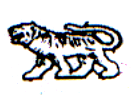 АДМИНИСТРАЦИЯ ГРИГОРЬЕВСКОГО СЕЛЬСКОГО ПОСЕЛЕНИЯМИХАЙЛОВСКОГО МУНИЦИПАЛЬНОГО РАЙОНА ПРИМОРСКОГО КРАЯ ПОСТАНОВЛЕНИЕ17.11.2022 г.                                          с. Григорьевка                                                                      № 49О проведении Всероссийской декады инвалидовна территории Григорьевского сельского поселения в 2022 году	В связи с проведением  Всероссийской декады инвалидов, в соответствии с муниципальной программой «Об утверждении муниципальной программы «Доступная среда для инвалидов Григорьевского сельского поселения на 2020-2022 годы», утвержденной постановлением администрации Григорьевского сельского поселения от 27.09.2019г №41,  администрация Григорьевского   сельского поселенияПОСТАНОВЛЯЕТ:1. Провести с 01 по 10 декабря 2022 года на территории Григорьевского сельского поселения мероприятия, посвященные Всероссийской декаде инвалидов.2. Утвердить состав оргкомитета по подготовке и проведению Всероссийской декады инвалидов (далее Декады) (приложение   № 1). 3.  Утвердить план мероприятий по подготовке и проведению Декады инвалидов (приложение № 2).4.Провести комплекс мероприятий с участием общественных организаций, направленных на оказание помощи инвалидам.       5. Обнародовать настоящее постановление в местах установленных Уставом  Григорьевского сельского поселения.       6. Данное постановление вступает в силу со дня обнародования.       7.  Контроль за исполнением настоящего постановления оставляю за собой.Глава Григорьевского сельского поселения глава администрации  поселения                                                                        А.С. ДрёминСостав оргкомитетапо организации и проведению   Всероссийской декады инвалидов в Григорьевском сельском поселенииПриложение № 2к постановлению главыГригорьевского сельского поселения Михайловского муниципального района17.11.2022 г. №49План мероприятийпо подготовке и проведению Декады инвалидов 1. 01.12.2022 г. провести заседание оргкомитета с рассмотрением вопроса «О проведении Всероссийской декады инвалидов»(ответ. Заставная Л.Ф.).2. Проведение мероприятий в первичных организациях (с 01.12.2022г по 10.12.2022г)(ответ. глава сельского поселения)3. Взять на контроль инвалидов, проживающих в квартирах с печным отоплением и нуждающихся в обеспечении топливом, сделать уточненные списки нуждающихся в обеспечении дровами (с 01.12.2022г по 10.12.2022г)             (ответ.: председатели ячеек организации общества инвалидов).4. Организовать посещение районного историко-краеведческого музея детьми с ограниченными возможностями здоровья (по возможности) (с 01.12.2022по 10.12.2022г)(ответ. специалисты по методике клубной работы). 5. Обеспечить обследование на дому  инвалидов, не имеющих возможности посетить поликлинику по состоянию здоровья. (по возможности) (с 01.12.2022по 10.12.2022г, отв.зав. ФАПами)6. Принять участие в официальном приеме главы Михайловского муниципального района с членами районного общества инвалидов  (06.12.2022, ответ. глава сельского поселения)7.  Принять участие в районной спартакиаде для людей с ограниченными возможностями здоровья, (08.12.2022 , ответ. глава сельского поселения).Приложение  № 1к постановлению главыГригорьевского сельского поселения Михайловского муниципального районаот 17.11.2022г. №49 Дрёмин А.С., глава администрации поселенияпредседатель оргкомитетаЗаставная Л.Ф., специалист администрации Григорьевского сельского поселениязам. председателя оргкомитета Ефремова Н.П., председатель муниципального комитета Григорьевского сельского поселениячлен оргкомитетаЩёлокова С.В., специалист-делопроизводитель  администрации Григорьевского сельского поселениячлен оргкомитетаДашковская М.А., главный бухгалтер – финансист Григорьевского сельского поселениячлен оргкомитетаМороз Л.В., председатель  ячейки инвалидов с.Григорьевкачлен оргкомитетаБелаш Г.И., председатель  ячейки инвалидов с. Новожатковочлен оргкомитетаМацак З.П., председатель  ячейки инвалидов с.Дубкичлен оргкомитетаЗаставный А.А., председатель  ячейки инвалидов с.Абрамовкачлен оргкомитетаКотух Г.А., фельдшер ФАП член оргкомитетаХоменко Е.А., фельдшер ФАПчлен оргкомитета